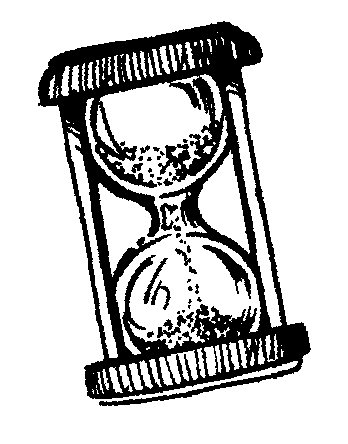 Chrono mathles nombres en lettres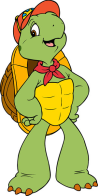 (de 10 à 16)Chrono mathles nombres en lettres(de 10 à 16)Chrono mathles nombres en lettres(de 10 à 16)Chrono mathles nombres en lettres(de 10 à 16)Chrono mathles nombres en lettres(de 10 à 16)Départseizedixquatorzedouzequatorze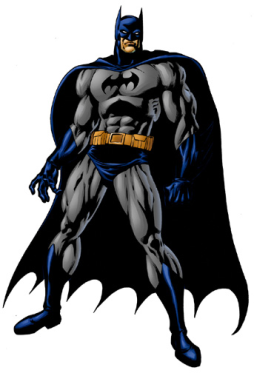 dixseizeonzedouzedixonzetreizedouzequinze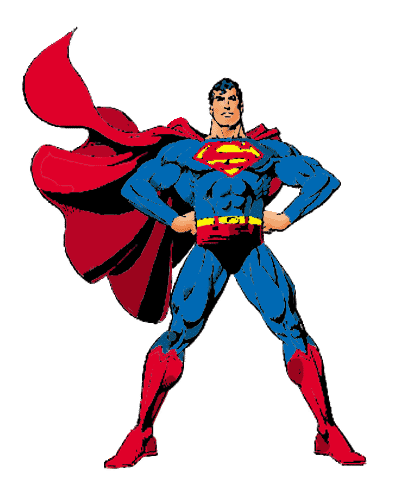 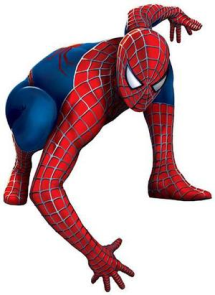 treizequinzedixseizequatorzetreizequinzeonzeMES RECORDS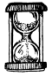 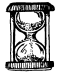 Chronométrer le temps mis pour arriver à la fin de la piste de jeu. MES RECORDSChronométrer le temps mis pour arriver à la fin de la piste de jeu. MES RECORDSChronométrer le temps mis pour arriver à la fin de la piste de jeu. MES RECORDSChronométrer le temps mis pour arriver à la fin de la piste de jeu. MES RECORDSChronométrer le temps mis pour arriver à la fin de la piste de jeu. Date :Temps :Date :Temps :Date :Temps :Date :Temps :Date :Temps :Date :Temps :Date :Temps :Date :Temps :Date :Temps :Date :Temps :